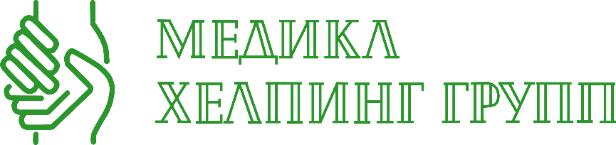 Список участниковкруглого стола на тему «Эмоциональное выгорание медработника как барьер
для достижения вершин профессионализма. Способы психо-эмоциональной реабилитации и внутриличностного профессионального развития»п/пФИОДолжность1Беньковская-Дамаскина Татьяна АлександровнаВице-президент РОО «Медикл хелпинг групп»2Григорьян
Марина РобертовнаОснователь нового научного направления «Акмеоника», врач, психолог, акмеолог, организатор здравоохранения, генеральный директор ООО «Акмеоника»3Гайнулин
Шамиль МухтаровичПрезидент ГБУЗ ГКБ им. братьев Бахрушиных ДЗМ, заслуженный врач, д.м.н.4Чернов
Никита ВладимировичЗаведующий отделением психотерапевтической помощи и социальной реабилитации ГБУЗ «Психиатрическая клиническая больница № 1 им. Н.А. Алексеева ДЗМ, д.м.н.5Дегтярев Дмитрий НиколаевичЗаместитель директора по научной работе ФГБУ «Национальный медицинский исследовательский центр акушерства, гинекологии и перинатологии им. Академика В.И. Кулакова» Минздрава России, профессор, д.м.н.6Тюфилин
Денис СергеевичСоветник директора ФГБУ «Центральный научно-исследовательский институт организации и информатизации здравоохранения» Минздрава России7Ковширина
Юлия ВикторовнаРуководитель отдела высшего и дополнительного образования, ведущий научный сотрудник ФГБУ «Центральный научно-исследовательский институт организации и информатизации здравоохранения» Минздрава России, к.м.н.8Стремоухов
Анатолий АнатольевичДиректор института методологии профессионального развития, заведующий кафедрой общей врачебной практики и поликлинической терапии ФГБОУ ДПО РМАНПО Минздрава России, д.м.н., профессор9Данилов
Алексей БорисовичЗаведующий кафедрой нервных болезней Института профессионального образования Первого МГМУ им. И.М. Сеченова Минздрава России, д.м.н., профессор10Ефремова
Валентина ЕвгеньевнаНачальник отдела сервисного сопровождения медицинской деятельности Клинического центра Сеченовского университета, к.м.н.11Федорова
Ольга СергеевнаПроректор по научной работе и последипломной подготовке ФГБОУ ВО «Сибирский государственный медицинский университет» Минздрава России, д.м.н., доцент12Шагинян
Аванес ВадимовичФГБОУ ВО «Сибирский государственный медицинский университет» Минздрава России13Меринов
Алексей ВладимировичПрофессор кафедры психиатрии ФГБОУ ВО «Рязанский государственный медицинский университет имени академика И.П. Павлова» Минздрава России, д.м.н.14Яковлева
Наталья ВалентиновнаЗаведующая кафедрой общей и специальной психологии с курсом педагогики, декан факультета клинической психологии ФГБОУ ВО «Рязанский государственный медицинский университет имени академика И.П. Павлова» Минздрава России, к.п.н., доцент15Моллаева
Наида Раджабовна, Проректор по научной работе, заведующая кафедрой психиатрии, медицинской психологии и наркологии ФГБОУ ВО Дагестанский государственный медицинский университет Минздрава России, д.м.н.16Макаренко
Светлана ВикторовнаПервый проректор ЧОУ ВО «Санкт-Петербургский медико-социальный институт», доцент кафедры внутренних болезней, к.м.н.17Юшкова
Ирина ДмитриевнаДоцент кафедры клинической медицины и гериатрии ЧОУ ВО «Санкт-Петербургский медико-социальный институт», ученый секретарь института, к.б.н.18Власов
Ян ВладимировичСопредседатель Всероссийского союза общественных объединений пациентов, руководитель Совета общественных организаций по защите прав пациентов в Федеральной службе по надзору в сфере здравоохранения, д.м.н.19Хархарова-Маккаева
Сакинат МагомедовнаПредседатель Комиссии по вопросам здравоохранения Общественного совета при Постоянном Представительстве Республики Дагестан при Президенте РФ, д.м.н., 20Шабалин
Александр ВикторовичФГБУ «ГВКГ им. Н.Н. Бурденко» Минобороны России, подполковник медицинской службы21Салтыкова
Наталья МихайловнаФГБУ «ГВКГ им. Н.Н. Бурденко» Минобороны России22Левицкий
Борис ИгоревичСберЗдоровье23Кравченко
Ольга ПетровнаЧлен центрального совета Всероссийского движения «Матери России»24Дорогов
Петр ИвановичРуководитель управления МОО «Комитет по противодействию коррупции»